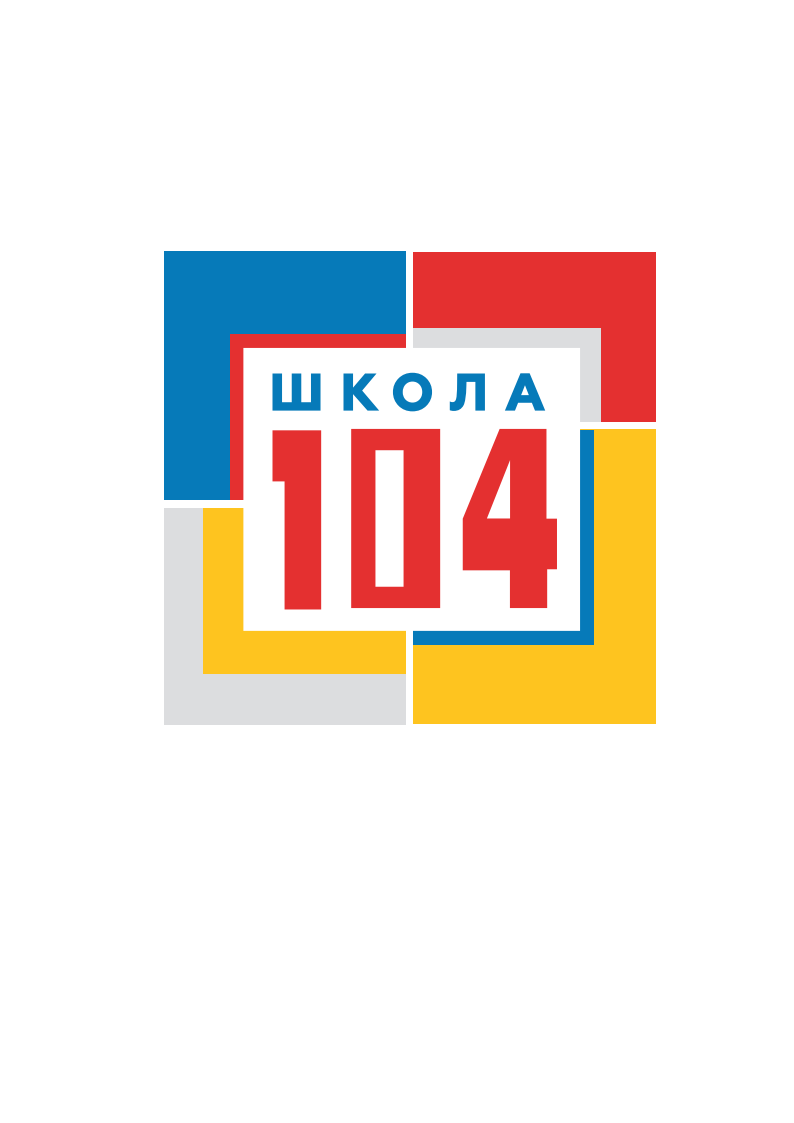 муниципальное автономное общеобразовательное учреждениегорода Ростова-на-Дону «Школа № 104»344092, бульвар Комарова 9/5, тел./ф. (8632) 35-78-45. http://school104.roovr.ru/,ОКПО 33333343, ИНН/КПП 6161013587/616101001ПРИНЯТОна заседании Педагогического СоветаМБОУ «Школа № 104»протокол заседания № 1от «29 » августа 2023 года Рабочая программа воспитания       на 2023-2024 учебный годПояснительная запискаРабочая программа воспитания МАОУ «Школа № 104» разработана:на основе Федерального закона от 29.12.2012 № 273-ФЗ «Об образовании в Российской Федерации», с учётом Стратегии развития воспитания в Российской Федерации на период до 2025 года и Плана мероприятий по ее реализации в 2021-2025 гг., № 996-р и Плана мероприятий по её реализации в 2021 — 2025 годах (Распоряжение Правительства Российской Федерации от 12.11.2020 № 2945-р);на основе Федерального закона от 04.09.2022г №371-ФЗ "О внесении изменений в Федеральный закон "Об образовании в Российской Федерации";стратегии комплексной безопасности детей в Российской Федерации на период до 2030 года (Указ Президента Российской Федерации от 17.05.2023 № 358);Приказа Министерства просвещения Российской Федерации от 18.05.2023 № 372 "Об утверждении федеральной образовательной программы начального общего образования" (Зарегистрирован 13.07.2023 № 74229);Приказа Министерства просвещения Российской Федерации от 18.05.2023 № 370 "Об утверждении федеральной образовательной программы основного общего образования" (Зарегистрирован 12.07.2023 № 74223);Приказа Министерства просвещения Российской Федерации от 18.05.2023 № 371 "Об утверждении федеральной образовательной программы среднего общего образования" (Зарегистрирован 12.07.2023 № 74228);Приказ Министерства просвещения Российской Федерации от 11.12.2020 № 712 «О внесении изменений в некоторые федеральные государственные образовательные стандарты общего образования по вопросам воспитания обучающихся»;Письма Министерства просвещения Российской Федерации от 18 июля 2022 года № АБ-1951/06 «Об актуализации примерной рабочей программы воспитания», в соответствии с примерной программой воспитания, одобренной решением федерального учебно-методического объединения по общему образованию (протокол от 23.06.2022г. № 3/22);Приказа минобразования Ростовской области от 20.02.2021 № 147 «Об утверждении плана мероприятий по реализации в Ростовской области в 2021-2025 годах Стратегии развития воспитания в Российской Федерации на период до 2025 года»;Приказ минобразования Ростовской области от 10.06.2021 № 546 «Об утверждении региональной программы развития воспитания»;Приказ минобразования Ростовской области от 11.04.2023 № 350 «Об утверждении вариативного модуля «Патриотическое воспитание в дошкольных, общеобразовательных, профессиональных образовательных организациях Ростовской области».Программа является методическим документом, определяющим комплекс основных характеристик воспитательной работы, осуществляемой в школе, разрабатывается с учетом государственной политики в области образования и воспитания.Программа основывается на единстве и преемственности образовательного процесса на уровнях начального общего, основного общего, среднего общего образования, соотносится с примерными рабочими программами воспитания для организаций, реализующих образовательные программы дошкольного, среднего профессионального образования.Программа предназначена для планирования и организации системной воспитательной деятельности с целью достижения обучающимися личностных результатов образования, определённых ФГОС;Разрабатывается и утверждается с участием коллегиальных органов управления школой (в том числе советов обучающихся), советов родителей.Реализуется в единстве урочной и внеурочной деятельности, осуществляемой совместно с семьей и другими участниками образовательных отношений, социальными институтами воспитания.Предусматривает приобщение обучающихся к российским традиционным духовным ценностям, включая культурные ценности своей этнической группы, правилам и нормам поведения в российском обществе.Предусматривает историческое просвещение, формирование российской культурной и гражданской идентичности обучающихся.В соответствии с ФГОС личностные результаты освоения программ общего образования должны отражать готовность обучающихся руководствоваться системой позитивных ценностных ориентаций и расширение опыта деятельности на её основе в процессе реализации основных направлений воспитательной деятельности, в том числе в части:гражданского, патриотического, духовно-нравственного, эстетического, физического, трудового, экологического, познавательного воспитания.Программа включает три раздела: целевой, содержательный, организационный.При разработке или обновлении рабочей программы воспитания ее содержание, за исключением целевого раздела, может изменяться в соответствии с особенностями образовательной организации: организационно-правовой формой, контингентом обучающихся и их родителей (законных представителей), направленностью образовательной программы, в том числе предусматривающей углубленное изучение отдельных учебных предметов, учитывающей этнокультурные интересы, особые образовательные потребности обучающихся.Приложение — примерный календарный план воспитательной работы.Раздел I. ЦелевойСодержание воспитания обучающихся в МАОУ «Школа № 104» определяется содержанием российских базовых (гражданских, национальных) норм и ценностей, которые закреплены в Конституции Российской Федерации. Эти ценности и нормы определяют инвариантное содержание воспитания обучающихся. Вариативный компонент содержания воспитания обучающихся включает духовно-нравственные ценности культуры, традиционных религий народов России.Воспитательная деятельность в общеобразовательной организации планируется и осуществляется в соответствии с приоритетами государственной политики в сфере воспитания. Приоритетной задачей Российской Федерации в сфере воспитания детей является развитие высоконравственной личности, разделяющей российские традиционные духовные ценности, обладающей актуальными знаниями и умениями, способной реализовать свой потенциал в условиях современного общества, готовой к мирному созиданию и защите Родины.Участниками образовательных отношений в части воспитании являются педагогические и другие работники школы, обучающиеся, их родители (законные представители), представители иных организаций в соответствии с законодательством Российской Федерации, локальными актами школы. Родители (законные представители) несовершеннолетних обучающихся имеют преимущественное право на воспитание своих детей перед всеми другими лицами.Нормативные ценностно-целевые основы воспитания обучающихся в школе определяются содержанием российских гражданских (базовых, общенациональных) норм и ценностей, основные из которых закреплены в Конституции Российской Федерации.С учетом мировоззренческого, этнического, религиозного многообразия российского общества ценностно-целевые основы воспитания обучающихся включают духовно-нравственные ценности культуры народов России, традиционных религий народов России в качестве вариативного компонента содержания воспитания, реализуемого на добровольной основе, в соответствии с мировоззренческими и культурными особенностями и потребностями родителей (законных представителей) несовершеннолетних обучающихся.Воспитательная деятельность в школе реализуется в соответствии с приоритетами государственной политики в сфере воспитания, зафиксированными в Стратегии развития воспитания в Российской Федерации на период до 2025 года. Приоритетной задачей Российской Федерации в сфере воспитания детей является развитие высоконравственной личности, разделяющей российские традиционные духовные ценности, обладающей актуальными знаниями и умениями, способной реализовать свой потенциал в условиях современного общества, готовой к мирному созиданию и защите Родины.1.1. Цели и задачиСовременный российский общенациональный воспитательный идеал – высоконравственный, творческий, компетентный гражданин России, принимающий судьбу Отечества как свою личную, осознающий ответственность за настоящее и будущее страны, укорененный в духовных и культурных традициях многонационального народа Российской Федерации. В соответствии с этим идеалом и нормативными правовыми актами Российской Федерации в сфере образования, цель воспитания обучающихся в школе:развитие личности, создание условий для самоопределения и социализации на основе социокультурных, духовно-нравственных ценностей и принятых в российском обществе правил и норм поведения в интересах человека, семьи, общества и государства;формирование у обучающихся чувства патриотизма, гражданственности, уважения к памяти защитников Отечества и подвигам Героев Отечества, закону и правопорядку, человеку труда и старшему поколению, взаимного уважения, бережного отношения к культурному наследию и традициям многонационального народа Российской Федерации, природе и окружающей среде.Задачами воспитания обучающихся в школе являются: усвоение ими знаний, норм, духовно-нравственных ценностей, традиций, которые выработало российское общество (социально значимых знаний);формирование и развитие позитивных личностных отношений к этим нормам, ценностям, традициям (их освоение, принятие);приобретение соответствующего этим нормам, ценностям, традициям социокультурного опыта поведения, общения, межличностных и социальныхотношений, применения полученных знаний и сформированных отношений на практике (опыта нравственных поступков, социально значимых дел);достижение личностных результатов освоения общеобразовательных программ в соответствии с ФГОС НОО ООО СОО.Личностные результаты освоения обучающимися образовательных программ включают:осознание российской гражданской идентичности;сформированность ценностей самостоятельности и инициативы;готовность обучающихся к саморазвитию, самостоятельности и личностному самоопределению;наличие мотивации к целенаправленной социально значимой деятельности;сформированность внутренней позиции личности как особого ценностного отношения к себе, окружающим людям и жизни в целом. Воспитательная деятельность в образовательной организации планируется и осуществляется на основе аксиологического, антропологического, культурноисторического, системно-деятельностного, личностно-ориентированного подходов и с учетом принципов воспитания: гуманистической направленности воспитания, совместной деятельности детей и взрослых, следования нравственному примеру, безопасной жизнедеятельности, инклюзивности, возрастосообразности.1.2. Направления воспитанияПрограмма реализуется в единстве учебной и воспитательной деятельности МАОУ «Школа № 104» по основным направлениям воспитания в соответствии с ФГОС:гражданско-патриотическое воспитание — становление ценностного отношения к своей Родине - России; осознание своей этнокультурной и российской гражданской идентичности; сопричастность к прошлому, настоящему и будущему своей страны и родного края; уважение к своему и другим народам; первоначальные представления о человеке как члене общества, о правах и ответственности, уважении и достоинстве человека, о нравственно-этических нормах поведения и правилах межличностных отношений;духовно-нравственное воспитание — признание индивидуальности каждого человека; проявление сопереживания, уважения и доброжелательности; неприятие любых форм поведения, направленных на причинение физического и морального вреда другим людям;эстетическое воспитание — уважительное отношение и интерес к художественной культуре, восприимчивость к разным видам искусства, традициям и творчеству своего и других народов; стремление к самовыражению в разных видах художественной деятельности;физическое воспитание, формирование культуры здорового образа жизни и эмоционального благополучия — соблюдение правил здорового и безопасного (для себя и других людей) образа жизни в окружающей среде (в том числе информационной); бережное отношение к физическому и психическому здоровью;трудовое воспитание — осознание ценности труда в жизни человека и общества, ответственное потребление и бережное отношение к результатам труда, навыки участия в различных видах трудовой деятельности, интерес к различным профессиям;экологическое воспитание — бережное отношение к природе; неприятие действий, приносящих ей вред;ценности научного познания — первоначальные представления о научной картине мира; познавательные интересы, активность, инициативность, любознательность и самостоятельность в познании.1.3. Целевые ориентиры результатов воспитанияЦелевые ориентиры на основе российских базовых (гражданских, конституциональных) ценностей, сформулированные на уровне начального общего образования по направлениям воспитания в соответствии с ФГОС, обеспечивают единство воспитания, воспитательного пространства.Целевые ориентиры результатов воспитания на уровне начального общего образования.Гражданско-патриотическое воспитаниеЗнающий и любящий свою малую родину, свой край, имеющий представление о Родине — России, её территории, расположении.Сознающий принадлежность к своему народу и к общности граждан России, проявляющий уважение к своему и другим народам.Понимающий свою сопричастность к прошлому, настоящему и будущему родного края, своей Родины — России, Российского государства.Понимающий значение гражданских символов (государственная символика России, своего региона), праздников, мест почитания героев и защитников Отечества, проявляющий к ним уважение.Имеющий первоначальные представления о правах и ответственности человека в обществе, гражданских правах и обязанностях.Принимающий участие в жизни класса, общеобразовательной организации, в доступной по возрасту социально значимой деятельности.Духовно-нравственное воспитаниеУважающий духовно-нравственную культуру своей семьи, своего народа, семейные ценности с учётом национальной, религиозной принадлежности.Сознающий ценность каждой человеческой жизни, признающий индивидуальность и достоинство каждого человека.Доброжелательный, проявляющий сопереживание, готовность оказывать помощь, выражающий неприятие поведения, причиняющего физический и моральный вред другим людям, уважающий старших.Умеющий оценивать поступки с позиции их соответствия нравственным нормам, осознающий ответственность за свои поступки.Владеющий представлениями о многообразии языкового и культурного пространства России, имеющий первоначальные навыки общения с людьми разных народов, вероисповеданий.Сознающий нравственную и эстетическую ценность литературы, родного языка, русского языка, проявляющий интерес к чтению.Эстетическое воспитаниеСпособный воспринимать и чувствовать прекрасное в быту, природе, искусстве, творчестве людей. Проявляющий интерес и уважение к отечественной и мировой художественной культуре.Проявляющий стремление к самовыражению в разных видах художественной деятельности, искусстве.Физическое воспитание, формирование культуры здоровья и эмоционального благополучия.Бережно относящийся к физическому здоровью, соблюдающий основные правила здорового и безопасного для себя и других людей образа жизни, в том числе в информационной среде.Владеющий основными навыками личной и общественной гигиены, безопасного поведения в быту, природе, обществе.Ориентированный на физическое развитие с учётом возможностей здоровья, занятия физкультурой и спортом.Сознающий и принимающий свою половую принадлежность, соответствующие ей психофизические и поведенческие особенности с учётом возраста.Трудовое воспитаниеСознающий ценность труда в жизни человека, семьи, общества.Проявляющий уважение к труду, людям труда, бережное отношение к результатам труда, ответственное потребление.Проявляющий интерес к разным профессиям.Участвующий в различных видах доступного по возрасту труда, трудовой деятельности.Экологическое воспитаниеПонимающий ценность природы, зависимость жизни людей от природы, влияние людей на природу, окружающую среду.Проявляющий любовь и бережное отношение к природе, неприятие действий, приносящих вред природе, особенно живым существам.Выражающий готовность в своей деятельности придерживаться экологических норм.Ценности научного познанияВыражающий познавательные интересы, активность, любознательность и самостоятельность в познании, интерес и уважение к научным знаниям, науке.Обладающий первоначальными представлениями о природных и социальных объектах, многообразии объектов и явлений природы, связи живой и неживой природы, о науке, научном знании.Имеющий первоначальные навыки наблюдений, систематизации и осмысления опыта в естественнонаучной и гуманитарной областях знания.Целевые ориентиры результатов воспитания на уровне основного общего образования.Гражданское воспитаниеЗнающий и принимающий свою российскую гражданскую принадлежность (идентичность) в поликультурном, многонациональном и многоконфессионально российском обществе, в мировом сообществе.Понимающий сопричастность к прошлому, настоящему и будущему народа России, тысячелетней истории российской государственности на основе исторического просвещения, российского национального исторического сознания.Проявляющий уважение к государственным символам России, праздникам.Проявляющий готовность к выполнению обязанностей гражданина России, реализации своих гражданских прав и свобод при уважении прав и свобод, законных интересов других людей.Выражающий неприятие любой дискриминации граждан, проявлений экстремизма, терроризма, коррупции в обществе.Принимающий участие в жизни класса, общеобразовательной организации, в том числе самоуправлении, ориентированный на участие в социально значимой деятельности, в том числе гуманитарной.Патриотическое воспитаниеСознающий свою национальную, этническую принадлежность, любящий свой народ, его традиции, культуру.Проявляющий уважение к историческому и культурному наследию своего и других народов России, символам, праздникам, памятникам, традициям народов, проживающих в родной стране.Проявляющий интерес к познанию родного языка, истории и культуры своего края, своего народа, других народов России.Знающий и уважающий достижения нашей Родины — России в науке, искусстве, спорте, технологиях, боевые подвиги и трудовые достижения, героев и защитников Отечества в прошлом и современности.Принимающий участие в мероприятиях патриотической направленности.Духовно-нравственное воспитаниеЗнающий и уважающий духовно-нравственную культуру своего народа, ориентированный на духовные ценности и нравственные нормы народов России, российского общества в ситуациях нравственного выбора (с учётом национальной, религиозной принадлежности).Выражающий готовность оценивать своё поведение и поступки, поведение и поступки других людей с позиций традиционных российских духовно-нравственных ценностей и норм с учётом осознания последствий поступков.Выражающий неприятие антигуманных и асоциальных поступков, поведения, противоречащих традиционным в России духовно-нравственным нормам и ценностям.Сознающий соотношение свободы и ответственности личности в условиях индивидуального и общественного пространства, значение и ценность межнационального, межрелигиозного согласия людей, народов в России, умеющий общаться с людьми разных народов, вероисповеданий.Проявляющий уважение к старшим, к российским традиционным семейным ценностям, институту брака как союзу мужчины и женщины для создания семьи, рождения и воспитания детей.Проявляющий интерес к чтению, к родному языку, русскому языку и литературе как части духовной культуры своего народа, российского общества.Эстетическое воспитаниеВыражающий понимание ценности отечественного и мирового искусства, народных традиций и народного творчества в искусстве.Проявляющий эмоционально-чувственную восприимчивость к разным видам искусства, традициям и творчеству своего и других народов, понимание их влияния на поведение людей.Сознающий роль художественной культуры как средства коммуникации и самовыражения в современном обществе, значение нравственных норм, ценностей, традиций в искусстве.Ориентированный на самовыражение в разных видах искусства, в художественном творчестве.Физическое воспитание, формирование культуры здоровья и эмоционального благополучияПонимающий ценность жизни, здоровья и безопасности, значение личных усилий в охранении здоровья, знающий и соблюдающий правила безопасности, безопасного поведения, в том числе в информационной среде.Выражающий установку на здоровый образ жизни (здоровое питание, соблюдение гигиенических правил, сбалансированный режим занятий и отдыха, регулярную физическую активность).Проявляющий неприятие вредных привычек (курения, употребления алкоголя, наркотиков, игровой и иных форм зависимостей), понимание их последствий, вреда для физического и психического здоровья.Умеющий осознавать физическое и эмоциональное состояние (своё и других людей), стремящийся управлять собственным эмоциональным состоянием.Способный адаптироваться к меняющимся социальным, информационным и природным условиям, стрессовым ситуациям.Трудовое воспитаниеУважающий труд, результаты своего труда, труда других людей.Проявляющий интерес к практическому изучению профессий и труда различного рода, в том числе на основе применения предметных знаний.Сознающий важность трудолюбия, обучения труду, накопления навыков трудовой деятельности на протяжении жизни для успешной профессиональной самореализации в российском обществе.Участвующий в решении практических трудовых дел, задач (в семье, общеобразовательной организации, своей местности) технологической и социальной направленности, способный инициировать, планировать и самостоятельно выполнять такого рода деятельность.Выражающий готовность к осознанному выбору и построению индивидуальной траектории образования и жизненных планов с учётом личных и общественных интересов, потребностей.Экологическое воспитаниеПонимающий значение и глобальный характер экологических проблем, путей их решения, значение экологической культуры человека, общества.Сознающий свою ответственность как гражданина и потребителя в условиях взаимосвязи природной, технологической и социальной сред.Выражающий активное неприятие действий, приносящих вред природе.Ориентированный на применение знаний естественных и социальных наук для решения задач в области охраны природы, планирования своих поступков и оценки их возможных последствий для окружающей среды.Участвующий в практической деятельности экологической, природоохранной направленности.Ценности научного познанияВыражающий познавательные интересы в разных предметных областях с учётом индивидуальных интересов, способностей, достижений.Ориентированный в деятельности на систему научных представлений о закономерностях развития человека, природы и общества, взаимосвязях человека с природной и социальной средой.Развивающий навыки использования различных средств познания, накопления знаний о мире (языковая, читательская культура, деятельность в информационной, цифровой среде).Демонстрирующий навыки наблюдений, накопления фактов, осмысления опыта в естественнонаучной и гуманитарной областях познания, исследовательской деятельности.Целевые ориентиры результатов воспитания на уровне среднего общего образования.Гражданское воспитаниеОсознанно выражающий свою российскую гражданскую принадлежность (идентичность) в поликультурном, многонациональном и многоконфессиональном российском обществе, в мировом сообществе.Сознающий своё единство с народом России как источником власти и субъектом тысячелетней российской государственности, с Российским государством, ответственность за его развитие в настоящем и будущем на основе исторического просвещения, сформированного российского национального исторического сознания.Проявляющий готовность к защите Родины, способный аргументированно отстаивать суверенитет и достоинство народа России и Российского государства, сохранять и защищать историческую правду.Ориентированный на активное гражданское участие на основе уважения закона и правопорядка, прав и свобод сограждан.Осознанно и деятельно выражающий неприятие любой дискриминации по социальным, национальным, расовым, религиозным признакам, проявлений экстремизма, терроризма, коррупции, антигосударственной деятельности.Обладающий опытом гражданской социально значимой деятельности (в ученическом самоуправлении, волонтёрском движении, экологических, военно-патриотических и др. объединениях, акциях, программах).Патриотическое воспитаниеВыражающий свою национальную, этническую принадлежность, приверженность к родной культуре, любовь к своему народу.Сознающий причастность к многонациональному народу Российской Федерации, Российскому Отечеству, российскую культурную идентичность.Проявляющий деятельное ценностное отношение к историческому и культурному наследию своего и других народов России, традициям, праздникам, памятникам народов, проживающих в родной стране — России.Проявляющий уважение к соотечественникам, проживающим за рубежом, поддерживающий их права, защиту их интересов в сохранении российской культурной идентичности.Духовно-нравственное воспитаниеПроявляющий приверженность традиционным духовно-нравственным ценностям, культуре народов России с учётом мировоззренческого, национального, религиозного самоопределения.Действующий и оценивающий своё поведение и поступки, поведение и поступки других людей с позиций традиционных российских духовно-нравственных ценностей и норм с осознанием последствий поступков, деятельно выражающий неприятие антигуманных и асоциальных поступков, поведения, противоречащих этим ценностям.Проявляющий уважение к жизни и достоинству каждого человека, свободе мировоззренческого выбора и самоопределения, к представителям различных этнических групп, религий народов России, их национальному достоинству и религиозным чувствам с учётом соблюдения конституционных прав и свобод всех граждан.Понимающий и деятельно выражающий ценность межрелигиозного, межнационального согласия людей, народов в России, способный вести диалог с людьми разных национальностей, религиозной принадлежности, находить общие цели и сотрудничать для их достижения.Ориентированный на создание устойчивой семьи на основе российских традиционных семейных ценностей; понимания брака как союза мужчины и женщины для создания семьи, рождения и воспитания в семье детей; неприятия насилия в семье, ухода от родительской ответственности.Обладающий сформированными представлениями о ценности и значении в отечественной и мировой культуре языков и литературы народов России, демонстрирующий устойчивый интерес к чтению как средству познания отечественной и мировой духовной культуры.Эстетическое воспитаниеВыражающий понимание ценности отечественного и мирового искусства, российского и мирового художественного наследия.Проявляющий восприимчивость к разным видам искусства, понимание эмоционального воздействия искусства, его влияния на поведение людей, умеющий критически оценивать это влияние.Проявляющий понимание художественной культуры как средства коммуникации и самовыражения в современном обществе, значения нравственных норм, ценностей, традиций в искусстве.Ориентированный на осознанное творческое самовыражение, реализацию творческих способностей в разных видах искусства с учётом российских традиционных духовных и нравственных ценностей, на эстетическое обустройство собственного быта.Физическое воспитание, формирование культуры здоровья и эмоционального благополучияПонимающий и выражающий в практической деятельности ценность жизни, здоровья и безопасности, значение личных усилий в сохранении и укреплении своего здоровья и здоровья других людей.Соблюдающий правила личной и общественной безопасности, в том числе безопасного поведения в информационной среде.Выражающий на практике установку на здоровый образ жизни (здоровое питание, соблюдение гигиены, режим занятий и отдыха, физическую активность), стремление к физическому совершенствованию, соблюдающий и пропагандирующий безопасный и здоровый образ жизни.Проявляющий сознательное и обоснованное неприятие вредных привычек (курения, употребления алкоголя, наркотиков, любых форм зависимостей), деструктивного поведения в обществе и цифровой среде, понимание их вреда для физического и психического здоровья.Демонстрирующий навыки рефлексии своего состояния (физического, эмоционального, психологического), состояния других людей с точки зрения безопасности, сознательного управления своим эмоциональным состоянием, развивающий способности адаптироваться к стрессовым ситуациям в общении, в разных коллективах, к меняющимся условиям (социальным, информационным, природным).Трудовое воспитаниеУважающий труд, результаты труда, трудовые и профессиональные достижения своих земляков, их вклад в развитие своего поселения, края, страны, трудовые достижения российского народа.Проявляющий способность к творческому созидательному социально значимому труду в доступных по возрасту социально-трудовых ролях, в том числе предпринимательской деятельности в условиях самозанятости или наёмного труда.Участвующий в социально значимой трудовой деятельности разного вида в семье, общеобразовательной организации, своей местности, в том числе оплачиваемом труде в каникулярные периоды, с учётом соблюдения законодательства.Выражающий осознанную готовность к получению профессионального образования, к непрерывному образованию в течение жизни как условию успешной профессиональной и общественной деятельности.Понимающий специфику трудовой деятельности, регулирования трудовых отношений, самообразования и профессиональной самоподготовки в информационном высокотехнологическом обществе, готовый учиться и трудиться в современном обществе.Ориентированный на осознанный выбор сферы трудовой, профессиональной деятельности в российском обществе с учётом личных жизненных планов, потребностей своей семьи, общества.                          Экологическое воспитаниеДемонстрирующий в поведении сформированной экологической культуры на основе понимания влияния социально-экономических процессов на природу, в том числе на глобальном уровне, ответственность за действия в природной среде.Выражающий деятельное неприятие действий, приносящих вред природе.Применяющий знания естественных и социальных наук для разумного, бережливого природопользования в быту, общественном пространстве.Имеющий и развивающий опыт экологически направленной, природоохранной, ресурсосберегающей деятельности, участвующий в его приобретении другими людьми.Ценности научного познанияДеятельно выражающий познавательные интересы в разных предметных областях с учётом своих интересов, способностей, достижений.Обладающий представлением о современной научной картине мира, достижениях науки и техники, аргументированно выражающий понимание значения науки в жизни российского общества, обеспечении его безопасности, гуманитарном, социально-экономическом развитии России.Демонстрирующий навыки критического мышления, определения достоверной научной информации и критики антинаучных представлений.Развивающий и применяющий навыки наблюдения, накопления и систематизации фактов, осмысления опыта в естественнонаучной и гуманитарной областях познания, исследовательской деятельности.Раздел II. Содержательный.2.1. Особенности организуемого в образовательной организации воспитательного процесса.МАОУ «Школа № 104»» находится в Ворошиловском районе города Ростова-на-Дону Ростовской области.В МАОУ «Школа № 104» является средней общеобразовательной школой, обучение ведётся с 1 по 11 класс по трём уровням образования: начальное общее образование, основное общее образование, среднее общее образование, также здесь реализуются дополнительные общеразвивающие программы.Социокультурная среда микрорайона динамичная и молодая. Территориальное расположение школы в спальном районе города. Рядом со школой расположен теннисный центр «Гедон», парк отдыха «Дружба». В микрорайоне имеется Школа музыкальная №010, Детская школа искусств №001, Центр детского творчества Ворошиловского района, что дает большое поле деятельности во внеурочное время для обучающихся нашей школы.Педагогический коллектив школы видит своих выпускников-воспитанников как высоконравственных, творческих, компетентных граждан России, способных взять на себя ответственность за настоящее и будущее своей страны, живут, соблюдая духовно-культурные традиции народов России.Ребята принимают активное участие в научно – практических конференциях и конкурсах на различных уровнях, являются победителями и призерами. В школе активно работают волонтёрское движение «Волонтеры 104» и школьный спортивный клуб «Старт-104», театральная студия «Я-артист». Обучающиеся достигают высоких результатов в своих видах деятельности. Приоритетным направлением является патриотическое воспитание, цель которого - воспитание гражданских качеств личности: патриотизма, чувства долга, уважения и интереса к истории Отечества, к участникам Великой Отечественной войны. В школе работает отряд Юнармии и клуб «Крылатая смена» С 2013 ведется большая просветительская работа как внутри школы, так и для различных посетителей. Организация занятий по внеурочной деятельности и дополнительному образованию является неотъемлемой частью образовательного и воспитательного процесса.Цель Школы: создание необходимых условий для получения каждым обучающимся высокого качества конкурентоспособного образования, обеспечивающего его профессиональный и социальный успех в современном мире. 	Виды деятельности, формы организации работы и содержание воспитания и развития школьников представлены в инвариантных и вариативных модулях МАОУ «Школа №104».Структура инвариантного модуля включает:Направления содержательной работыФормы организации детской деятельностиВиды мероприятий и событий.Структура вариативного модуля представлена через личностно-значимое содержание развития школьников и виды деятельности:Содержание деятельностиВиды мероприятий и событий2.2. Виды, формы и содержание воспитательной деятельности.Содержание, виды и формы воспитательной деятельности представлены в соответствующих модулях .Инвариантные модулиМодуль «Классное руководство»Направления работы:Формирование классного коллектива как малой социальной группы через коллективную и индивидуальную работу.Обеспечение включенности подростков в командную работу активной социально значимой деятельности, в подростковые объединения гражданско-правового характера, патриотического движения, спортивного направления.Расширение ресурсов для самореализации подростков на площадках партнеров по профориентационной работе и проектно-исследовательской деятельности.Координация деятельности педагогов-предметников и специалистов психологической службы по обеспечению личностного роста учащихся.Формы организации деятельности:Классные часыКоллективные мероприятия на уровне класса по плану работы классного руководителяОбщешкольные традиционные мероприятия по Календарному плану воспитательной работы МАОУ «Школа № 104»Ученическое самоуправлениеМониторинговые исследования личностных результатов учащихсяИндивидуальная работа с учащимися и родителямиРодительские собранияСотрудничество с коллегами для решения вопросов воспитания и социализации учащихся.Виды мероприятий и событий:Работа с классомАнализ занятости учащихся во внеурочной деятельности и в системе дополнительного образования.Мониторинговые исследования личностного развития учащихся (уровень мотивации, тревожности, степень социализации и др.)Классные часы организационно-содержательного значения.Кинопросмотры коллективные и обсуждение поднятых проблем .Традиционные школьные мероприятия – Календарный план воспитательной работы для 5-9 классов.Мероприятия класса и коллективный досуг.Организация самоуправления: выбор командиров, создание групп учащихся по разным направлениям работы, назначение ответственных за определенные функции в коллективе, определение регламентов планирования, отчетности и анализа состояния дел в классном коллективе.Сетевое взаимодействие с музеями, библиотеками, Центром детского творчества Ворошиловского района для проведения совместных мероприятий.Курс внеурочных занятий «Разговоры о важном»Курс внеурочных занятий «Разговоры о важном» направлен на развитие ценностного отношения школьников к своей Родине, населяющим ее людям, ее уникальной истории, богатой природе и культуре. Данный курс направлен на формирование внутренней позиции личности школьника, необходимой для конструктивного и ответственного поведения в обществе. Ведущая форма деятельности данного внеурочного занятия — беседа с обучающимися. Также формами организации учебного занятия служат: игра, просмотр видеоматериалов, работа с интерактивными карточками, работа с аудиоматериалами и другие. Формы проведения учебных занятий подбираются педагогом с учётом возрастных особенностей обучающихся, цели и задач проводимого занятия.Содержание занятий затрагивает темы, связанные с традиционными российскими ценностями, осмыслением исторического опыта, формированием представлений о достоинстве, чести, правах и свободах человека, культуре здорового образа жизни, ценности труда, ответственного отношения человека к природе.Занятия «Разговоры о важном» проводятся еженедельно во время первого урока для обучающихся 1 классов продолжительность курса 33 часа в год, а для 2—4 классов— 34 часа в год.Ответственными за организацию и проведение внеурочных занятий «Разговоры о важном» являются классные руководители.Федеральный проект «Цифровая образовательная среда»Проект направлен на создание и внедрение в образовательных организациях цифровой образовательной среды, а также обеспечение реализации цифровой трансформации системы образования. В рамках проекта ведется работа по оснащению школы современным оборудованием и развитие цифровых сервисов и контента для образовательной деятельности.Федеральный профориентационный проект «Билет в будущее»Это проект ранней профессиональной ориентации обучающихся 6–11 классов школ, который реализуется при поддержке государства в рамках национального проекта«Образование»Федеральная программа «Орлята России» - уникальный проект, направленный на развитие социальной активности школьников младших классов. Он создаёт условия для воспитания патриотов своего Отечества, людей неравнодушных, отзывчивых, стремящихся к знаниям и спортивным достижениям, творческому поиску и научным исследованиям, тех, кто готов созидать, делая мир вокруг себя лучше, реализующийся в рамках федерального проекта «Патриотическое воспитание граждан Российской Федерации» национального проекта «Образование».Цикла занятий «Россия – мои горизонты»Единая модель профориентации «Россия — мои горизонты». Занятия в рамках внеурочной деятельности будут проходить по четвергам в 6-11 классах. Курс внеурочной деятельности нацелен на формирование у школьников готовности к профессиональному самоопределению, ознакомление их с миром профессий и федеральным и региональным рынками труда.Всероссийский народный проект «Киноуроки в школах России»Направлен на воспитание поколений выпускников школ со сформированной библиотекой духовно-нравственных качеств и высоким уровнем нравственной и социальной компетентности. Предлагаемая система ориентирована воспитание у школьников духовно-нравственных качеств личности, которые напрямую влияют на образ мышления, формирование морально-этических ценностей, объективной оценки собственных и чужих поступков, а также их последствий для человека, окружающей среды, государства	Индивидуальная работа с учащимисяАнализ личностного развития учащихся в сотрудничестве с педагогом-психологом.Поддержка индивидуальных достижений учащихся в урочной и внеурочной деятельности и в разных сферах самореализации учащихся: публичная оценка, моральное стимулирование, презентационная площадка, выставка, информационный стенд.Тренинги, релаксационные упражнения, занятия с педагогом-психологом в работе с детьми с ОВЗ, детьми «группы риска», детьми, попавшими в сложные ситуации.Поддержка особо мотивированных учащихся в конкурсах, олимпиадах школы, города, сети Интернет.	Работа с родителямиРодительские собрания.Выбор родительского комитета и организация его работы.Опрос и анкетирование родителей в рамках независимой оценки качества образования (НОКО).Анализ активности родителей в мероприятиях класса и школы.Родительская группа в социальных сетях, оперативная связь с родителями в режиме офлайн и онлайн.Работа с информацией официального сайта МАОУ «Школа № 104».Подготовка Плана воспитательной работы в классе.Работа с педагогами МАОУ «Школа № 104»Мониторинговые исследования личностного развития учащихся (педагог-психолог)Проект «Киноурок».Художественное творчество, прикладное искусство, музыкальные способности, спортивные достижения и физическое развитие – сотрудничество с учителями-предметниками и педагогами дополнительного образования в рамках родительских собраний, индивидуальных достижений учащихся, малых педсоветов, методических объединений.Модуль «Взаимодействие с родителями/законными представителями»Работа с родителями или законными представителями школьников осуществляется для лучшего достижения цели воспитания, которое обеспечивается согласованием позиций семьи и школы в данном вопросе. Только когда все участники образовательного процесса едины и находят контакт, тогда воспитание наиболее эффективно. Но бывает так, что родители сами нуждаются в грамотной квалифицированной помощи.Необходима организация работы по выявлению родителей (законных представителей), не выполняющих обязанностей по их воспитанию, обучению, содержанию ведется систематически и в течение всего года. Используются различные формы работы:выявление семей группы риска при обследовании материально-бытовыхусловий проживания обучающихся школы;формирование банка данных семей;индивидуальные беседы;заседания Совета профилактики;совещания при директоре;совместные мероприятия с КДН и ПДН.Профилактическая работа с родителями предусматривает оптимальное педагогическое взаимодействия школы и семьи, включение семьи в воспитательный процесс через систему родительских собраний, общешкольных мероприятий с детьми и родителями - День семьи, День матери, мероприятия по профилактике вредных привычек, родительские лектории и т.д.Кроме работы по просвещению и профилактике в школе проводится активная работа для детей и их семей по создание ситуации успеха, поддержки и развития творческого потенциала.Работа с родителями или законными представителями школьников осуществляется в рамках следующих видов и форм деятельности:На групповом уровне:общешкольный родительский комитет, участвующий в управлении школой и решении вопросов воспитания и социализации их детей;общешкольные родительские собрания, происходящие в режиме обсуждения наиболее острых проблем обучения и воспитания школьников;педагогическое просвещение родителей по вопросам воспитания детей, в ходе которого родители получают рекомендации классных руководителей и обмениваются собственным творческим опытом и находками в деле воспитания детей, а так же по вопросам здоровьясбережения детей и подростков;взаимодействие с родителями посредством школьного сайта: размещается информация, предусматривающая ознакомление родителей, школьные новости. На индивидуальном уровне:обращение к специалистам по запросу родителей для решения острых конфликтных ситуаций;участие родителей в педагогических консилиумах, собираемых в случае возникновения острых проблем, связанных с обучением и воспитанием конкретного ребенка;помощь со стороны родителей в подготовке и проведении общешкольных и внутриклассных мероприятий воспитательной направленности;индивидуальное консультирование c целью координации воспитательных усилий педагогов и родителейМодуль «Самоуправление»Основная цель модуля «Ученическое самоуправление» в МАОУ «Школа № 104»» заключается в создании условий для выявления, поддержки и развития управленческих инициатив обучающихся, принятия совместных со взрослыми решений, а также для включения обучающихся школы в вариативную коллективную творческую и социально-значимую деятельность. Поддержка детского самоуправления в школе помогает педагогам воспитывать в детях инициативность, самостоятельность, ответственность, трудолюбие, чувство собственного достоинства, а школьникам – предоставляет широкие возможности для самовыражения и самореализации Участие в самоуправлении даёт возможность подросткам попробовать себя в различных социальных ролях, получить опыт конструктивного общения, совместного преодоления трудностей, формирует личную и коллективную ответственность за свои решения и поступки.Детское самоуправление в школе осуществляется через:На уровне школы:через деятельность выборного Совета школьников;через деятельность Совета старост, объединяющего старост классов для информирования учащихся и получения обратной связи от классных коллективов;через деятельность временных творческих советов дела, отвечающих за проведение мероприятий, праздников, вечеров, акций, в том числе традиционных: ко Дню знаний, к Дню Учителя, посвящение в «первоклассники», «пятиклассники», к Дню матери, «Папа, мама, я – спортивная семья», «Безопасный маршрут в школу», Дня самоуправления в рамках профориентационной работы.через работу школьного медиацентра, в который входят:школьная интернет-группа «Медиа-104» - разновозрастное сообщество школьников и педагогов, поддерживающее интернет-сайт школы и соответствующую группу в социальных сетях с целью освещения деятельности образовательной организации в информационном пространстве, привлечения внимания общественности к школе, информационного продвижения ценностей школы и организации виртуальной диалоговой площадки, на которой детьми, учителями и родителями могли бы открыто обсуждаться значимые для школы вопросы;редакция школьной газеты старшеклассников, которая является инициатором и организатором ряда мероприятий. На печатных и виртуальных страницах газеты размещается информация о готовящихся и проведенных в школе мероприятиях, спортивных и творческих достижениях и успехах обучающихся и педагогов школы. Данные мероприятия позволят получить опыт организатора, реализовать свой творческий потенциал, проявить себя в одной из возможных ролей (организатора, корреспондента, члена редколлегии, редактора, ответственного за оформление и т.д.).На уровне классов:через деятельность выборных по инициативе и предложениям учащихся лидеров класса (старост), представляющих интересы класса в общешкольных делах и призванных координировать его работу с другими коллективами, учителями;через организацию на принципах самоуправления жизни групп, отправляющихся в походы, экспедиции, на экскурсии, осуществляемую через систему распределяемых среди участников ответственных должностей.На индивидуальном уровне:через вовлечение школьников в планирование, организацию, проведение ианализ различного рода деятельности.Модуль «Профориентация»Выбор индивидуальной образовательно-профессиональной траектории – это важнейшаязадача, стоящая перед старшеклассниками и выпускниками школ, и от того, насколько качественно, осознанно и своевременно она решается, зависит качество последующей социальной и профессиональной жизни человека. При этом необходимо, чтобы доступ к информационным ресурсам по профессиональному самоопределению имели не только жители крупных городов России, но и обучающиеся из отдаленных и труднодоступных территорий, вне зависимости от их социального статуса и жизненного контекста. Вследствие этого обеспечение профориентационной помощи во внедрении с 01.09.2023г проекта Профориентационный минимум для 6 -11 классов, главной целью которого является выстраивания системы профессиональной ориентации обучающихся, которая реализуется в образовательной, воспитательной и иных видах деятельности. Профориентационный минимум в МАОУ «Школа № 104»» реализуется на основном уровне, рекомендованная учебная нагрузка – не менее 60 часов и реализуется в следующих форматах:Урочная деятельность. Она включает: профориентационое содержание уроков по предметам общеобразовательного цикла (физика, химия, математика и т.д.), где рассматривается значимость учебного предмета в профессиональной деятельности. Не предполагает проведение дополнительных уроков, проводится в рамках учебного плана. Урочная деятельность предполагает проведение профориентационно значимых уроков в рамках учебного предмета «Технология» (в части изучения отраслей экономики и создания материальных проектов).Внеурочная деятельность. Она включает: профориентационную онлайн-диагностику (диагностику склонностей, диагностику готовности к профессиональному самоопределению); профориентационные уроки; внеурочную деятельность «Билет в будущее», «Профориентация»; проектную деятельность; профориентационные программы; классные часы (в т.ч. с демонстрацией выпусков открытых онлайн-уроков «Шоу профессий»); беседы, дискуссии, мастер-классы, коммуникативные и деловые игры; консультации педагога и психолога; моделирующие профессиональные пробы в онлайн-формате и др.Воспитательная работа. Она включает: экскурсии на производство, экскурсии и посещение лекций в образовательных организациях СПО и ВО, посещение профориентационной выставки, посещение профессиональных проб, выставок, ярмарок профессий, дней открытых дверей в образовательных организациях СПО и ВО, открытых уроков технологии на базе колледжей, встречи с представителями разных профессий и др. Также она включает конкурсы профориентационной направленности (в т.ч. в рамках Российского движения школьников, Юнармии, реализации проектов «Россия – страна возможностей» и т.д.)Дополнительное образование. Оно включает выбор и посещение занятий в рамках ДО с учетом склонностей и образовательных потребностей обучающихся.Взаимодействие с родителями/законными представителями. В рамках такого взаимодействия проводится информационное сопровождение родителей обучающихся, проведение тематических родительских собраний, тематические рассылки по электронной почте и с помощью мессенджеров, в т.ч. о процессе профессионального самоопределения ребенка, тематические курсы (в т.ч. в формате онлайн) а также участие родительского сообщества во встречах с представителями разных профессий.Модуль «Детские общественные объединения»Действующие на базе школы детские общественные объединения - это добровольное, самоуправляемое, некоммерческое формирование, созданное по инициативе обучающихся и взрослых, объединившихся на основе общности интересов для реализации общих целей, указанных в уставе общественного объединения. Его правовой основой является Федеральный закон от 19.05.1995 № 82-ФЗ «Об общественных объединениях» (ст. 5). Воспитание в детском общественном объединении осуществляется через:Первичное отделение Общероссийской общественно-государственной детско-юношеской организации - Российское движение детей и молодёжи «Движение первых» - общероссийская общественногосударственная детско-молодёжная организация. Образовано Учредительным собранием 20 июля 2022 года. Создано в соответствии с Федеральным законом «О российском движении детей и молодежи» от 14.07.2022 N 261-ФЗ. Ориентирована на формирование социальной активности, культуры, качеств личности у детей подросткового возраста на основе их группового взаимодействия. Деятельность первичного отделения РДДМ школы направлена на воспитание подрастающего поколения, развитие детей на основе их интересов и потребностей, а также организацию досуга и занятости обучающихся. Дети и родители самостоятельно принимают решение об участии в проектах РДДМ. Подростки получают навыки эффективного взаимодействия в команде, построения отношений с другими людьми, проявляют себя в решении групповых задач, делают осознанный выбор, способны понять свою роль в обществе.Одно из направлений РДДМ «Движение первых» - программа «Орлята России» - уникальный проект, направленный на развитие социальной активности школьников младших классов в рамках патриотического воспитания граждан РФ. Участниками программы «Орлята России» становятся не только дети, но и педагоги, родители, ученики-наставники из старших классов. В содружестве и сотворчестве ребята и взрослые проходят образовательные треки, выполняют задания, получая уникальный опыт командной работы, где «один за всех и все за одного». Обучающиеся принимают участие в мероприятиях и Всероссийских акциях «Дней единых действий» в таких как: День знаний, День туризма, День учителя, День народного единства, День матери, День героев Отечества, День Конституции РФ, Международный день книгодарения, День защитника Отечества, День космонавтики, Международный женский день, День счастья, День смеха, День Победы, День защиты детей.Воспитание ЮИД -  отряд ЮИД «ШКОДА» осуществляется через направления:Пропагандистская деятельность предполагает разъяснительную работу для детей младшего школьного и подросткового возраста по вопросам безопасного поведения на улицах и дорогах посредством проведения бесед, викторин, игр, экскурсий, соревнований, конкурсов, КВН, праздников, создания агитбригад, а также через создание и использование наглядной агитации безопасного поведения участников дорожного движения, участие во всех окружных профилактических мероприятиях, конкурсах и др.Информационная деятельность направлена на информирование участников образовательного процесса о проблемах детского дорожнотранспортного травматизма и основах безопасного поведения на улицах и дорогах.Шефская деятельность предусматривает разъяснительную работу по пропаганде основ безопасного поведения на улицах и дорогах для детей младшего школьного и подросткового возраста, правил дорожного движения в школе с использованием различных наглядных средств, а также организация среди школьников конкурсов рисунков по теме безопасности дорожного движения, разучивание песен и стихов.Патрульная деятельность предполагает участие в патрулировании и рейдах вместе со взрослыми в целях предотвращения нарушений со стороны детей и подростков Правил дорожного движения; информирование родителей о нарушении школьниками Правил дорожного движения; дежурство у перекрестков школы; организацию практических игр на территории автогородков безопасности дорожного движения и автоплощадок; участие в создании автоплощадок на пришкольных участках и в других местах, выделенных для этой цели; работу с юными велосипедистами.ВВПОД «Юнармия» включает в себя организацию мероприятий военнопатриотической направленности, обеспечение участия в них юнармейцев; начальная военная подготовка; занятия военно-прикладными видами спорта, в том числе подготовка команд к военно-спортивной игре «Зарница»; военнотактические игры.Профилактический волонтерский отряд «Волонтеры-104»: - проведение социально- информационных мероприятий, направленных на пропаганду идей ЗОЖ среди молодежи, профилактику курения, алкоголизма, употребления наркотиков. - оказание позитивного влияния на сверстников при выборе ими жизненных ценностей. - содействие утверждению в жизни современного общества идей добра и красоты, духовного и физического совершенствования детей и подростков. - пропаганда здорового образа жизни (при помощи акций, тренинговых занятий, тематических выступлений, конкурсов и др.). - вести работу, направленную на снижение уровня потребления алкоголизма, табакокурения, ПАВ в подростковой среде. Предоставление подросткам информации о здоровом образе жизни. -снизить количество учащихся, состоящих на внутришкольном учете и учете в ПДН.Школьные медиа. Цель школьных медиа (совместно создаваемых школьниками и педагогами средств распространения текстовой, аудио и видео информации) - развитие коммуникативной культуры школьников, формирование навыков общения и сотрудничества, поддержка творческой самореализации учащихся. Воспитательный потенциал ш кольных медиа реализуется в рамках следующих видов и форм деятельности: разновозрастный редакционный совет подростков, старшеклассников и консультирующих их взрослых, целью которого является освещение (через газету образовательной организации, школьное радио, сайт образовательной организации и т.п.) наиболее интересных моментов жизни школы, популяризация общешкольных ключевых дел, кружков, секций, деятельности органов ученического самоуправления, РДДМ и т.д.; школьный медиа-центр - созданная из заинтересованных добровольцев группа информационно-технической поддержки школьных мероприятий, осуществляющая видеосъемку и мультимедийное сопровождение школьных праздников, фестивалей, конкурсов, спектаклей, капустников, вечеров, дискотек; школьная интернет-группа - разновозрастное сообщество школьников и педагогов, поддерживающих интернет-сайт школы и группу в социальных сетях по направлению с целью освещения деятельности образовательной организации в информационном пространстве, привлечения внимания общественности к образовательной организации, информационного продвижения ценностей и организации виртуальной диалоговой площадки, на которой детьми, учителями и родителями могли бы открыто обсуждаться значимые для образовательной организации вопросы.Школьный музей. Работа школьного музея реализуется через духовно-нравственное и патриотическое воспитание, направленное на формирование общечеловеческих ценностей, а также на возрождение исторической памяти и преемственности. Вовлечение детей в общественно полезную научно-исследовательскую деятельность по изучению, охране и популяризации историко-культурного и природного наследия родного края средствами краеведения и музейного дела. Развитие творческих способностей детей, формирование их гражданского сознания и патриотизма на основе краеведения и музееведения. Личностное развитие каждого ребенка. На базе школы действует музей «Память Чернобыля». Школьный музей в своей деятельности руководствуется Конституцией РФ, законом РФ «Об о бразовании», ФЗ о музейном фонде РФ и музеях РФ, законом «Об охране и использовании памятников истории и культуры», инструктивно-методическими рекомендациями Министерства образования России, местных органов власти.Школьный спортивный клуб «СТАРТ-104» - добровольное общественное объединение, способствующее развитию физической культуры и спорта в школе. Работа школьного спортивного клуба включает в себя: организацию и проведение спортивно-массовой работы в школе во внеурочное время; - формирование у обучающихся ценностного отношения к своему здоровью, привычки к активному и здоровому образу жизни; привлечение обучающихся школы, педагогов и родителей к систематическим занятиям физической культурой и спортом для укрепления их здоровья и формирования здорового образа жизни; обеспечение внеурочной занятости детей «группы риска»; развитие у школьников общественной активности и трудолюбия, творчества и организаторских способностей; - привлечение к спортивно-массовой работе в клубе известных спортсменов, ветеранов спорта, родителей обучающихся школы, общественных организаций.Школьный лагерь «Улыбка» выполняет очень важную миссию оздоровления и воспитания детей. Организация школьного оздоровительного лагеря одна из интереснейших и важнейших форм работы со школьниками в летний период. В школе организован лагерь «Дружба» с дневным пребыванием осуществляющей организацию отдыха и оздоровление обучающихся в каникулярное время. Целью лагеря является - сохранение, укрепление, развитие и совершенствование состояния здоровья. Всемерно укреплять здоровье детей, содействовать утверждению в жизни ребенка идеи добра и красоты, духовного и физического совершенства. Реализация воспитательной деятельности лагеря решается через следующие задачи: организация активного отдыха детей, приобретение ими конкретных умений и навыков, необходимых для участия в общественной деятельности, создание благоприятной атмосферы общения, формирование навыков толерантности; обеспечение включенности подростков в реальные социальные отношения; профилактика детской безнадзорности в каникулярное время, организация общественно - полезной занятости несовершеннолетних; обучение детей и подростков основам безопасности жизнедеятельности в условиях общества и общественной среды обитания - природы.В модуле отражается деятельность лагеря, которая ориентирована на создание социально-значимой психологической среды, дополняющей и корректирующей семейное воспитание ребенка. Программа лагеря универсальна, так как может использоваться для работы с детьми из различных социальных групп, разного возраста, уровня развития и состояния здоровья. В основу организации закладываются здоровьесберегающие технологии, реализующиеся в игровой форме. Программа включает в себя разноплановую деятельность, объединяет различные направления оздоровления, образования, воспитания в условиях лагеря. Тесно взаимодействует с институтами воспитания: педагогами, вожатыми, родителями, социальными партнерами, ученическим самоуправлением и детскими общественными объединениями . В ходе реализации данного модуля ожидается: общее оздоровление воспитанников, укрепление их здоровья; укрепление физических и психологических сил детей и подростков, развитие лидерских и организаторских качеств, приобретение новых знаний, развитие творческих способностей, детской самостоятельности и самодеятельности; получение участниками смены умений и навыков индивидуальной и коллективной творческой и трудовой деятельности, социальной активности; развитие коммуникативных способностей и толерантности; повышение творческой активности детей путем вовлечения их в социально-значимую деятельность; приобретение новых знаний и умений в результате занятий в кружках; личностный рост участников смены.Модуль «Патриотическое воспитание»Модуль патриотического воспитания разработан на основе концептуальных и программных документов государственной политики в области развития системы воспитания. Региональный компонент патриотического воспитания является дополнительным содержанием для направления и определения форм организации патриотического воспитания. Подход непрерывности патриотического воспитания посредством целевых ориентиров, направлений содержательной работы, форм организации деятельности, способствует успешному освоению детьми главных основ патриотического воспитания.Модуль «Внешкольные мероприятия»Реализация воспитательного потенциала внешкольных мероприятий реализуются через:общие внешкольные мероприятия, в том числе организуемые совместно с социальными партнёрами общеобразовательной организации;внешкольные тематические мероприятия воспитательной направленности, организуемые педагогами по изучаемым в общеобразовательной организации учебным предметам, курсам, модулям;экскурсии, походы выходного дня (в музей, картинную галерею, технопарк, на предприятие и др.), организуемые в классах классными руководителями, в том числе совместно с родителями (законными представителями) обучающихся с привлечением их к планированию, организации, проведению, оценке мероприятия;литературные, исторические, экологические и другие походы, экскурсии, экспедиции, слёты и т. п., организуемые педагогами, в том числе совместно с родителями (законными представителями) обучающихся для изучения историкокультурных мест, событий, биографий проживавших в этой местности российских поэтов и писателей, деятелей науки, природных и историко-культурных ландшафтов, флоры и фауны и др.;выездные события, включающие в себя комплекс коллективных творческих дел, в процессе которых складывается детско-взрослая общность, характеризующаяся доверительными взаимоотношениями, ответственным отношением к делу, атмосферой эмоционально-психологического комфорта.Модуль «Организация предметно-пространственной среды»Предметно-пространственная среда в школе основывается на системе ценностей программы воспитания, является частью уклада и способом организации воспитательной среды, обогащает внутренний мир ученика, способствует формированию у него чувства вкуса и стиля, создает атмосферу психологического комфорта, поднимает настроение, предупреждает стрессовые ситуации, способствует позитивному восприятию обучающегося школьной атмосферы.Реализация воспитательного потенциала предметно-пространственной среды предусматривает:оформление внешнего вида здания, фасада, холла при входе в общеобразовательную организацию государственной символикой Российской Федерации, города Ростов-на-Дону (флаг, герб), изображениями символики Российского государства в разные периоды тысячелетней истории, исторической символики субъектов Российской Федерации;организацию места проведения церемонии поднятия (спуска) государственного флага Российской Федерации;размещение карт России, карт города Ростов-на-Дону, (современных и исторических, точных и стилизованных, географических, природных, культурологических, художественно оформленных, в том числе материалами, подготовленными обучающимися)  изображениями значимых культурных объектов города Ростов-на-Дону, России, памятных исторических, гражданских, народных, религиозных мест почитания, портретов выдающихся государственных деятелей России, деятелей культуры, науки, производства, искусства, военных, героев и защитников Отечества; организацию и поддержание в школе звукового пространства позитивной духовно-нравственной, гражданско-патриотической воспитательной направленности (звонки-мелодии, музыка, информационные сообщения), исполнение гимна Российской Федерации; разработку, оформление, поддержание, использование в воспитательном процессе «мест гражданского почитания» в помещениях общеобразовательной организации или на прилегающей территории для общественно-гражданского почитания лиц, мест, событий в истории России. В школе установлена памятная доска с именами учащихся школы, не вернувшихся с фронтов Великой Отечественной войны, размещены экспонаты времен Великой Отечественной войны, размещен постер с изображениями близких и родственников обучающихся школы «Бессмертный полк». оформление и обновление «мест новостей», стендов в помещениях (холл первого этажа, рекреации), содержащих в доступной, привлекательной форме новостную информацию позитивного гражданско-патриотического, духовно-нравственного содержания, фотоотчёты об интересных событиях, поздравления педагогов и обучающихся и т. п.; совместная с детьми популяризация особой школьной символики, например, гимна школы, используемой как в школьной повседневности, так и в торжественные моменты жизни образовательной организации – во время праздников, торжественных церемоний, ключевых общешкольных дел и иных происходящих в жизни школы знаковых событий; используемой как повседневно, так и в торжественные моменты; размещение на стенах Школы регулярно сменяемых экспозиций: творческих работ, позволяющих реализовать школьникам свой творческий потенциал, а также знакомящих их с работами друг друга; картин определенного художественного стиля, знакомящего обучающихся с разнообразием эстетического осмысления мира; фотоотчетов об интересных событиях, происходящих в школе (проведенных ключевых делах, интересных экскурсиях, походах, встречах с интересными людьми и т.п.);поддержание эстетического вида и благоустройство всех помещений в общеобразовательной организации, доступных и безопасных рекреационных зон, озеленение территории при общеобразовательной организации; разработку, оформление, поддержание и использование игровых пространств, спортивных и игровых площадок, зон активного и тихого отдыха; создание и поддержание в вестибюле или библиотеке стеллажей свободного книгообмена, на которые обучающиеся, родители, педагоги могут выставлять для общего использования свои книги, брать для чтения другие; деятельность классных руководителей вместе с обучающимися, их родителями по благоустройству, оформлению школьных аудиторий, пришкольной территории; событийный дизайн – оформление пространства проведения конкретных школьных событий (праздников, церемоний, торжественных линеек, творческих вечеров, выставок, собраний, конференций и т.п.); разработку и обновление материалов (стендов, плакатов, инсталляций и др.), акцентирующих внимание обучающихся на важных для воспитания ценностях, правилах, традициях, укладе общеобразовательной организации, актуальных вопросах профилактики и безопасности.Модуль «Социальное партнерство»Общественно значимые дела в жизни школьников становятся средой конкретных добрых поступков для других, для окружающего мира людей и природы. Ежемесячно организуются социальные акции, трудовые десанты, операции благотворительной работы. Дети участвуют в городских мероприятиях экологического движения, в акциях «Рождественский перезвон», «Помощь пожилым людям». Содержание работы включает изготовление поделок для подарка, подготовка концертов, уборка территорий, встречи с известными земляками для общения, диалога, проявления интереса к жизни пожилых людей.Виды мероприятий и событий:Участие представителей организаций-партнёров, в том числе в соответствии с договорами о сотрудничестве, в проведении отдельных мероприятий в рамках рабочей программы воспитания и календарного плана воспитательной работы (дни открытых дверей, государственные, городские, школьные праздники, торжественные мероприятия и т.п.);Познавательная викторина «Международный день добровольца в России»;Участие представителей организаций-партнёров в проведении отдельных уроков, внеурочных занятий, внешкольных мероприятий соответствующей тематической направленности;Проведение на базе организаций-партнёров отдельных уроков, занятий, внешкольных мероприятий, акций воспитательной направленности;Проведение открытых дискуссионных площадок (детских, педагогических, родительских) с представителями организаций-партнёров для обсуждений актуальных проблем, касающихся жизни общеобразовательной организации, района, города, страны;Реализация социальных проектов, совместно разрабатываемых обучающимися, педагогами с организациями-партнёрами благотворительной, экологической, патриотической, трудовой и т.д. направленности, ориентированных на воспитание обучающихся, преобразование окружающего социума, позитивное воздействие на социальное окружение.Беседы, встречи с детьми-инвалидами;Акция «Подари ребенку счастье в Новый год» - изготовление поделок;Экологический проект - подготовка и выставка поделок из разного бросового материала;Благотворительные акции - «Весенняя неделя добра», «Чистый школьный двор»;Акция «День древонасаждений»;Акция «Весенняя неделя добра», ;Акция ««Талисман добра»;Акция «Подари тепло бойцу»;Акция «Дети детям»;Акция «Письмо солдату»;Смотр – конкурс «Безопасное колесо»Модуль «Профориентация и безопасность»Совместная деятельность педагогических работников и обучающихся по направлению «Профориентация» включает профессиональное просвещение, диагностику и консультирование по вопросам профориентации, организацию профессиональных проб обучающихся. Задача совместной деятельности педагога и обучающегося – подготовить к осознанному выбору своей будущей профессиональной деятельности. Создавая профориентационно значимые проблемные ситуации, формирующие готовность школьника к выбору, педагог актуализирует его профессиональное самоопределение, позитивный взгляд на труд в постиндустриальном мире, охватывающий не только профессиональную, но и внепрофессиональную составляющие такой деятельности.Реализация воспитательного потенциала профориентационной работы школы предусматривает:проведение циклов профориентационных часов, направленных на подготовку обучающегося к осознанному планированию и реализации своего профессионального будущего;привлечение обучающихся и родителей к участию в реализации общешкольного проекта «Профессии наших родителей»;профориентационные игры (симуляции, деловые игры, квесты, кейсы), расширяющие знания о профессиях, способах выбора профессий, особенностях, условиях разной профессиональной деятельности;экскурсии на предприятия, в организации, дающие начальные представления о существующих профессиях и условиях работы;посещение профориентационных выставок, ярмарок профессий, тематических профориентационных парков, лагерей, дней открытых дверей в организациях профессионального, высшего образования;совместное с педагогами изучение обучающимися интернет-ресурсов, посвящённых выбору профессий, прохождение профориентационного онлайн-тестирования, онлайн-курсов по интересующим профессиям и направлениям профессионального образования;участие в работе всероссийских и московских профориентационных проектов: «Субботы московского школьника»,индивидуальное психолого-педагогическое консультирование обучающихся и их родителей (законных представителей) по вопросам склонностей, способностей, иных индивидуальных особенностей обучающихся, которые могут иметь значение в выборе ими будущей профессии;освоение обучающимися основ профессии в рамках курсов по выбору, включённых в часть образовательной программы, формируемую участниками образовательных отношений, или в рамках внеурочной деятельности и дополнительного образования.Модуль «Урочная деятельность»Направления работы:Подготовка уроков по всем учебным предметам с учетом воспитательного потенциала темы урока, содержательных компонентов, мотивации учащихся, психолого-педагогической поддержки (формирующая оценка, комфортная атмосфера взаимоотношений, разноуровневый подход, адресная помощь).Организация сотрудничества на уроке «ученик-ученик», «учитель-ученик», «групповая работа», формы наставничества, пул консультантов.Отбор учебных текстов проблемно-нравственного характера, гражданско-патриотического направления, эмоционально-чувственного восприятия.Применение технологий проблемно-дискуссионного обучения, поисково-исследовательского и информационно-познавательного метода.Проведение уроков на открытых площадках библиотек, музеев, выставочных залах, парковых зон.Организация на уроке взаимооценки, взаимопомощи, наставничества.Формы организации деятельности:Учебные занятия урочной деятельности по всем учебным предметамВоспитательный потенциал патриотического и духовно-нравственного направления на всех уроках в качестве модуля.Художественно-эстетическое направление на уроках музыки, изобразительного искусства, технологии, литературы, русского языка, историиФизическое воспитание и культура здорового образа жизни на уроках физической культуры и естественнонаучного цикла.Уроки социального проектирования, мировоззренческого направления, этического характера в рамках учебных предметов обществоведческого направления, ОДНКНР, истории и литературы, технологии.Уроки математики – потенциал формирования доверия и уважения к теориям и научным смыслам математического обоснования явлений окружающего мира.Уроки русского языка – потенциал культурного языкового развития, воспитания уважения к главному национальному и многонациональному признаку – языку народа.Виды мероприятий и событий:Регламенты урока, нормы поведения и формы комфортного общения.Формы сотрудничества на уроке в группе, в команде, в паре с учеником, в паре с учителем.Система оценки количественная и качественная, оперативная обратная связь, положительная динамика индивидуальных достижений.Критериальная оценка проверочных работ как продукт совместной деятельности учителя и учащихся.Отбор текстов, учебных заданий с образцами героических поступков, проявления человеколюбия, сострадания, достоинства и чести.Дискуссии, вопросы, презентации, реальные сюжеты с постановкой нравственных проблем.Игры, кейс-ситуации, сценические постановки на уроках познавательной активности, диалогового характера, смыслового рассуждения.Метод исследования на уроках математики, физики, химии, биологии, технологии в реальных ситуациях и учебно-познавательных задачах.Уроки-экскурсии, библиотечные и музейные уроки, практикумы с реальными предметами природы, ролевые игры, урок-путешествие, лаборатории исследовательской работы.Интерактив уроков как ресурс познавательной активности, мотивации поиска информации и ее интерпретации.Уроки мужества, уроки милосердия, уроки добра, уроки знаний, уроки мира как ресурс эмоционально-нравственного воспитания.Интеграция предметного содержания в целях усиления воспитательного значения исторических событий, художественных и музыкальных произведений.Модуль «Основные школьные дела»Направления работы:Организация долгосрочных проектов с включением социальной среды и всех участников образовательных отношений.Проведение цикла традиционных мероприятий с учащимися МАОУ «Школа № 104», связанных с общественно значимыми событиями города Ростова-на-Дону, страны.Участие в значительных событиях всероссийского уровня и международного значения.Участие в организованных детских движениях спортивного, экологического, патриотического направления.Проведение коллективных творческих дел в рамках важных событий для МАОУ «Школа № 104» и общешкольных праздников с торжественными ритуалами и символами, церемониями награждения, поощрения учащихся, родителей, учителей.Формы организации деятельности:Торжественные праздники, связанные с государственными датами общенародных событий историко-культурного значения: линейки, концерты, митинги, беседы, презентации, конференции.Социальные проекты благотворительного, экологического, гражданского направления.Трудовые десанты, тимуровское движение.Праздники, концерты, фестивали, спортивные соревнования и конкурсы.Общешкольные линейки в честь событий, связанных с началом и окончанием учебного года, поздравлений с достижениями и победами учащихся и учителей.Виды мероприятий и событий:Торжественные линейки «Первый звонок» и «Последний звонок» для учащихсяАкции «Бессмертный полк», «Вахта памяти», «Освобождение города Ростова-на-Дону», «День защитника Отечества», городской проект «Удели внимание ветерану», «День неизвестного солдата», «День героев Отечества», экскурсии «Самбекские высоты», «История Донского казачества»Предметные недели, «День Знаний», «День учителя», «День города»Конкурсы рисунков, чтецов в рамках тематических праздников - «День матери», «Масленица»Творческий отчет-конференция «Наши достижения за год»Социально значимые проекты «Подари ребенку счастье в Новый год», «Здоровое питание», «Всемирный день памяти жертв ДТП», «Экологический клуб»Тематические фестивали «Золотая осень», «Русская зима», «Кубок Весны», «Народы Дона»День города Ростова-на-Дону. «Моя малая Родина». Лекторий «День народного единства»КТД. Конкурс инсценированной военно-патриотической песниКТД. Смотр строя и песниМодуль «Внеурочная деятельности»Направления работы:Организация кружковой работы по разным направлениям деятельности учащихся.Разработка рабочих программ курсов внеурочной деятельности как компонента Содержательного раздела ООП основного общего образования.Организация курсов краеведческого направления, историко-культурного, художественно-эстетического.Развитие разных направлений деятельности на основе интересов учащихся, самостоятельного выбора, инициативы в определении творческих дел.Разработка Плана внеурочной деятельности и расписания кружковой работы.Формы организации деятельности:Курсы внеурочной деятельности в форме кружков, клубных студий, секций с определением объема часов, продолжительности и регламентов режима проведения в соответствии с расписанием.Проекты социального, патриотического и экологического направления, которые входят в годовой план воспитательной работы МАОУ «Школа № 104»Детские объединения, команды, группы, организованные для олимпиадного движения, спортивных соревнований, конкурсов, фестивалей.Виды мероприятий и событий:«Юные защитники Отечества», «Разговоры о важном». «Орлята России».«Эколята», «Человек и природа».«Умники и умницы», «Всезнайки».«Палитра», «Город мастеров», «Непоседы».«ОФП для юнармейцев», «Чемпионы с детства», «Игралочка», «Оздоровительный туризм».Раздел III. Организация воспитательной деятельности.Общие требования к условиям реализации ПрограммыПрограмма воспитания реализуется посредством формирования социокультурного воспитательного пространства при соблюдении условий создания уклада, отражающего готовность всех участников образовательного процесса руководствоваться едиными принципами и регулярно воспроизводить наиболее ценные для нее воспитательно значимые виды совместной деятельности.Уклад школы направлен на сохранение преемственности принципов воспитания на всех уровнях общего образования:обеспечение личностно развивающей предметно-пространственной среды, в том числе современное материально-техническое обеспечение, методические материалы и средства обучения;наличие профессиональных кадров и готовность педагогического коллектива к достижению целевых ориентиров Программы воспитания;взаимодействие с родителями (законными представителями) по вопросам воспитания;учет индивидуальных особенностей обучающихся, в интересах которых реализуется Программа (возрастных, физических, психологических, национальных и пр.).3.1. Кадровое обеспечение воспитательного процессаПедагог являет собой всегда главный для обучающихся пример нравственного и гражданского личностного поведения. В школе создано методическое объединение классных руководителей, которое помогает учителям школы разобраться в нормативно-правовой базе в потоке информации, обеспечивающей успешный воспитательный процессСовершенствование подготовки и повышения квалификации кадров по вопросам духовно-нравственного воспитания детей и молодежи, один из главных вопросов в реализации рабочей программы воспитания. Мероприятия по подготовке кадров:сопровождение молодых педагогических работников, вновь поступивших на работу педагогических работников (работа школы наставничества);индивидуальная работа с педагогическими работниками по запросам (в том числе и по вопросам классного руководства);контроль оформления учебно-педагогической документации;проведение конференций, «круглых столов», семинаров по педагогическим и другим проблемам духовно-нравственного воспитания и просвещения обучающихся;участие в постоянно действующих учебных курсах, семинарах по вопросам воспитания;участие в работе городских и региональных методических объединений представление опыта работы школы;участие в работе постоянно действующего методического семинара по духовно-нравственному воспитанию. С 2022г в школе введена должность Советника директора по воспитательной работе по инициативе Министерства просвещения в рамках проекта «Патриотическое воспитание граждан РФ».В педагогическом плане среди базовых национальных ценностей необходимо установить одну важнейшую, системообразующую, дающую жизнь в душе детей всем другим ценностям — ценность Учителя.Кадровый состав представлен на официальном сайте МАОУ «Школа № 104»: oovr.ru/cvedeniya-ob-obrazovatelnoy-organizatsii/rukovodstvo/3.2. Нормативно- методическое обеспечение.Нормативно-методическое обеспечение воспитательной деятельности:должностные инструкции педагогических работников по вопросам воспитательной деятельности,ведению договорных отношений, сетевой форме организации образовательного процесса,сотрудничеству с социальными партнерами, нормативному, методическому обеспечению воспитательной деятельности.Нормативно- методическое обеспечение представлен на официальном сайтеМАОУ «Школа № 104»:
roovr.ru/cvedeniya-ob-obrazovatelnoy-organizatsii/obrazovanie/3.3. Требования к условиям работы с обучающимися с особыми образовательными потребностями.В настоящее время в ОО получает образование примерно 2% детей с ОВЗ и детей инвалидов во всех уровнях образования. Дети ОВЗ и инвалиды получают образование, на равных, со всеми школьниками, создана благоприятная доброжелательная среда. Эти дети находятся под пристальным контролем 28 классных  руководителей, и социально-психологической службы. Они имеют возможность участвовать в различных формах жизни детского сообщества: в работе органов самоуправления, волонтерского отряда, участвовать в конкурсных мероприятиях онлайн и офлайн, в школьных праздниках. Обеспечивается возможность их участия в жизни класса, школы, событиях группы. Таким образом, формируется их личностный опыт, развивается самооценка и уверенность в своих силах, опыт работы в команде, развивает активность и ответственность каждого обучающегося в социальной ситуации его развития.Особыми задачами воспитания обучающихся с особыми образовательными потребностями являются:налаживание эмоционально-положительного взаимодействия с окружающими для их успешной социальной адаптации и интеграции в общеобразовательной организации;формирование доброжелательного отношения к обучающимся и их семьям со стороны всех участников образовательных отношений;построение воспитательной деятельности с учётом индивидуальных особенностей и возможностей каждого обучающегося;обеспечение психолого-педагогической поддержки семей обучающихся, содействие повышению уровня их педагогической, психологической, медикосоциальной компетентности.При организации воспитания обучающихся с особыми образовательными потребностями необходимо ориентироваться на:формирование личности ребёнка с особыми образовательными потребностями с использованием соответствующих возрасту и физическому и (или) психическому состоянию методов воспитания;создание оптимальных условий совместного воспитания и обучения обучающихся с особыми образовательными потребностями и их сверстников, с использованием вспомогательных средств и педагогических приёмов, организацией совместных форм работы воспитателей, педагогов-психологов, учителей-логопедов, учителей-дефектологов.3.4. Система поощрения социальной успешности и проявлений активной жизненной позиции обучающихся.Система поощрения проявлений активной жизненной позиции и социальной успешности обучающихся МАОУ «Школа № 104» способствует формированию у обучающихся ориентации на активную жизненную позицию, инициативность, максимально вовлекает их в совместную деятельность в воспитательных целях. Система проявлений активной жизненной позиции и поощрения социальной успешности обучающихся строится на принципах:публичности, открытости поощрений (информирование всех обучающихся о награждении, проведение награждений в присутствии значительного числа обучающихся);соответствия артефактов и процедур награждения укладу жизни школы, качеству воспитывающей среды, специфической символике, выработанной и существующей в укладе школы;прозрачности правил поощрения (наличие положения о награждениях, неукоснительное следование порядку, зафиксированному в этом документе, соблюдение справедливости при выдвижении кандидатур);регулирования частоты награждений (недопущение избыточности в поощрениях, чрезмерно большие группы поощряемых и т. п.);сочетания индивидуального и коллективного поощрения (использование индивидуальных и коллективных наград даёт возможность стимулировать как индивидуальную, так и коллективную активность обучающихся, преодолевать межличностные противоречия между обучающимися, получившими и не получившими награду);привлечения к участию в системе поощрений на всех стадиях родителей (законных представителей) обучающихся, представителей родительского сообщества, самих обучающихся, их представителей (с учётом наличия ученического самоуправления), сторонние организации, их статусных представителей;дифференцированности поощрений (наличие уровней и типов наград позволяет продлить стимулирующее действие системы поощрения).Формы поощрения проявлений активной жизненной позиции обучающихся и социальной успешности: индивидуальные и групповые.3.5. Анализ воспитательного процесса.1. Годовой отчет заместителя директора о выполнении Календарного плана воспитательной работы на основе инвариантных и вариативных модулей. Отчет строится на концентрации реализации каждого модуля школьной воспитательной системы:Наименование модуляГлавные события данного направленияУровень активности участниковИтоговое обобщение через отзывы участников, выводы классных руководителей.2. Решения методического объединения классных руководителей:Динамика личностного развития учащихся на основе педагогического наблюденияОтбор результативных воспитательных мероприятий и событийАналитические выводы о концентрации воспитательной работы на модуляхФормулирование проблем в школьной системе воспитания школьников3. Анализ мониторинговых исследований личностных результатов учащихся на основе Автоматизированной программы оценки личностного роста школьников. Проект реализуется в рамках сетевого взаимодействия с ГБУ ДПО «Ростовский институт повышения квалификации и профессиональной переподготовки работников образования».4. Корректировка Рабочей программы воспитания МАОУ «Школа № 104» и Календарного плана воспитательной работы на уровне основного общего образования на основе анализа воспитательной работы, решений методического объединения классных руководителей, результатов педагогического наблюдения и мониторинговых исследований Автоматизированной программы оценки личностного роста школьников.Анализ воспитательного процесса осуществляется в соответствии с целевыми ориентирами результатов воспитания, личностными результатами обучающихся на уровнях основного общего образования, установленными соответствующими ФГОС.Основным методом анализа воспитательного процесса в общеобразовательной организации является ежегодный самоанализ воспитательной работы с целью выявления основных проблем и последующего их решения с привлечением (при необходимости) внешних экспертов, специалистов.Планирование анализа воспитательного процесса включается в календарный план воспитательной работы.Основные принципы самоанализа воспитательной работы:взаимное уважение всех участников образовательных отношений;приоритет анализа сущностных сторон воспитания ориентирует на изучение прежде всего не количественных, а качественных показателей, таких как сохранение уклада общеобразовательной организации, качество воспитывающей среды, содержание и разнообразие деятельности, стиль общения, отношений между педагогами, обучающимися и родителями;  развивающий характер осуществляемого анализа ориентирует на использование его результатов для совершенствования воспитательной деятельности педагогических работников (знания и сохранения в работе цели и задач воспитания, умелого планирования воспитательной работы, адекватного подбора видов, форм и содержания совместной деятельности с обучающимися, коллегами, социальными партнёрами);распределённая ответственность за результаты личностного развития обучающихся ориентирует на понимание того, что личностное развитие — это результат как организованного социального воспитания, в котором общеобразовательная организация участвует наряду с другими социальными институтами, так и стихийной социализации, и саморазвития.Основные направления анализа воспитательного процесса:1. Результаты воспитания, социализации и саморазвития обучающихся.Критерием, на основе которого осуществляется данный анализ, является динамика личностного развития обучающихся в каждом классе.Анализ проводится классными руководителями вместе с заместителем директора по воспитательной работе (советником директора по воспитанию, педагогом-психологом, социальным педагогом, при наличии) с последующим обсуждением результатов на методическом объединении классных руководителей или педагогическом совете.Основным способом получения информации о результатах воспитания, социализации и саморазвития обучающихся является педагогическое наблюдение. Внимание педагогов сосредоточивается на вопросах: какие проблемы, затруднения в личностном развитии обучающихся удалось решить за прошедший учебный год; какие проблемы, затруднения решить не удалось и почему; какие новые проблемы, трудности появились, над чем предстоит работать педагогическому коллективу.2. Состояние совместной деятельности обучающихся и взрослых.Критерием, на основе которого осуществляется данный анализ, является наличие интересной, событийно насыщенной и личностно развивающей совместной деятельности обучающихся и взрослых.Анализ проводится заместителем директора по воспитательной работе (советником директора по воспитанию, педагогом-психологом, социальным педагогом, при наличии), классными руководителями с привлечением актива родителей (законных представителей) обучающихся, совета обучающихся. Способами получения информации о состоянии организуемой совместной деятельности обучающихся и педагогических работников могут быть анкетирования и беседы с обучающимися и их родителями (законными представителями), педагогическими работниками, представителями совета обучающихся. Результаты обсуждаются на заседании методических объединений классных руководителей или педагогическом совете. Внимание сосредоточивается на вопросах, связанных с качеством (выбираются вопросы, которые помогут проанализировать проделанную работу):реализации воспитательного потенциала урочной деятельности;организуемой внеурочной деятельности обучающихся;деятельности классных руководителей и их классов;проводимых общешкольных основных дел, мероприятий;внешкольных мероприятий;создания и поддержки предметно-пространственной среды;взаимодействия с родительским сообществом;деятельности ученического самоуправления;деятельности по профилактике и безопасности;реализации потенциала социального партнёрства;деятельности по профориентации обучающихся;и т. д. по дополнительным модулям, иным позициям в п.	3. Итогом самоанализа является перечень выявленных проблем, над решением которых предстоит работать педагогическому коллективу.Итоги самоанализа оформляются в виде отчёта, составляемого заместителем директора по воспитательной работе (совместно с советником директора по воспитательной работе при его наличии) в конце учебного года, рассматриваются и утверждаются педагогическим советом или иным коллегиальным органом управления в МАОУ «Школа № 104». ПРИНЯТОна заседании Управляющего Совета школы МАОУ «Школа № 104»протокол заседания № 1от «28» августа 2023 годаУТВЕРЖДАЮДиректор МАОУ «Школа № 104»____________________О.А. Рублеваприказ № 260 от «29» августа 2023 года  Инвариантные модулиВариативные модули«Классное руководство»Юнармия и ЮИД«Урочная деятельность»Музейное дело«Основные школьные дела»Каникулярный досуг«Внеурочная деятельность»Социальное партнерство«Работа с родителями»Российское движение и детей и молодежи«Профилактика и безопасность»«Экологическое воспитание»Школьный театрЛичностные результатыМетодикиВоспитание российской гражданской идентичности: патриотизма, уважения к Отечеству, прошлое и настоящее многонационального народа России; воспитание чувства ответственности и долга перед РодинойДиагностика личностного ростаФормирование ответственного отношения к учению, готовности и способности к саморазвитию и самообразованию на основе мотивации к обучению и познанию,  осознанному выбору и построению дальнейшей индивидуальной траектории образованияДиагностический тест «Способности школьника»Формирование осознанного, уважительного и доброжелательного отношения к другому человеку, его мнению, мировоззрению, культуре, языку, вере, гражданской позиции«Диагностика ценностных ориентаций школьников»Освоение социальных норм, правил поведения, ролей и форм социальной жизни в группах и сообществах, включая взрослые и социальные сообществаТест «Ваша мотивация к успеху»Формирование коммуникативной компетентности в общении и  сотрудничестве со сверстниками, детьми старшего и младшего возраста, взрослыми в процессе образовательной, общественно полезной, учебно-исследовательской, творческой и других видов деятельности«Изучение потребности в общении»«Оценка уровня общительности»